Приложение 3
к Административному регламенту Департамента труда и социальной защиты населения города Севастополя
предоставления государственной услуги «Назначение и предоставление ежемесячной выплаты»                                                                                 В управление труда и социальной защиты населения ________________________________________от ________________________________________,дата рождения________________________________,паспорт серия________номер_____________________,выдан___________________________________от ________________________________________,проживающего(ей) по адресу:________________________________________номер контактного телефона ЗАЯВЛЕНИЕо назначении (возобновлении) ежемесячной денежной выплаты на ребенкав возрасте от 3 до 7 лет включительноПрошу предоставить ежемесячную денежную выплату на ребенка 
в возрасте от 3 до 7 лет включительно (далее - ежемесячная выплата) на следующих детей:  Сведения о составе семьи:___________________1 Указывается одна из следующих категорий: мать, отец, супруг (супруга), несовершеннолетний ребенок, опекун.2 Указываются вид и размер доходов, сведения о которых не предусмотрены примерным перечнем документов (сведений), необходимых для назначения ежемесячной выплаты, утвержденным приложением № 2 к постановлению Правительства Российской Федерации от 31.03.2020 № 384.3 Первой строкой указываются сведения о заявителе.     Ежемесячную выплату прошу выплачивать через кредитную организацию: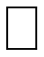 Или:     Ежемесячную выплату прошу выплачивать через почтовое отделение:№Фамилия, имя, отчество ребенкаЧисло, месяц и год рожденияРеквизиты актовой записи
о рождении (номер, дата и наименование органа, составившего запись)1.2.3.Фамилия, имя, отчество (при наличии)СНИЛССтепень родства1Документ, удостоверяющий личностьДата и место рожденияГражданствоМесто жительства (по паспорту и  по месту пребывания)Сведения об иных доходах2Реквизиты актовой записи о регистрации брака (номер, дата и наименование органа, составившего запись) - для супругаНаименование кредитной организацииБИК кредитной организацииИНН кредитной организацииКПП кредитной организацииНомер счета заявителяАдрес получателяНомер почтового отделенияДата"__"20г.Подпись заявителя